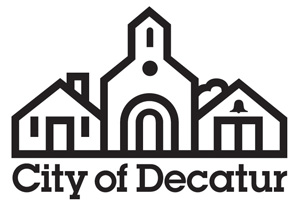 AGENDAPublic Facilities AuthorityCity HallCommission Meeting RoomCalled MeetingWednesday, May 10, 20179:00amI.  	Call to Order by City Manager.Present: Members Cinque Axam, Robert Kennedy, Christa Sobon, Meredith Struby, Leonard Thibadeau. II.	Orientation.III.	Resolution Appointing Officers.Adoption of Resolution R-16-PFA-01 appoints new officers and confirms new members of the Public Facilities Authority.On a nomination by Mr. Axam, second by Mr. Thibadeau, and Members Axam, Kennedy, Sobon, Struby and Thibadeau voting “aye,” Ms. Struby was elected as Chair and Ms. Sobon was elected as Vice-Chair. On a motion by Mr. Thibadeau, second by Ms. Sobon, and Members Axam, Kennedy, Sobon, Struby and Thibadeau voting “aye,” Resolution R-17-PFA-01 was adopted. IV.	Adjournment.Consistent with requirements of O.C.G.A. §50-14-1.(e)(1)a final agenda was posted on Saturday, May 6, 2017. 